                                                                                                                                               Org.nr 802419-5979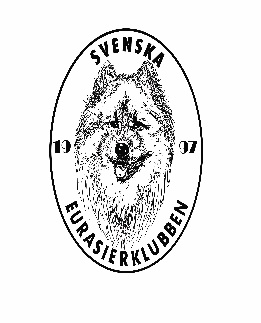 Protokoll nr. 7/24 fört vid styrelsemöte den 1 juli 2024Kl. 19.00 via Zoom.Närvarande: Göran Björkman, Kicki Svalin, Lena Lindahl,Tina Andersson, Caroline Mårtensson, Lena Lindahl, Frida Lindblomoch Inger Johansson.Frånvarande: Marita Carlstedt§ 75.	Mötets öppnande. Ordförande Göran Björkman öppnade mötet.§ 76.	Godkännande av dagordning. Dagordningen godkändes efter korrigering	av § ekonomi som dubbelskrivits.§ 77.	Val av justerare. Till justerare valdes Tina Andersson.§ 78.	Föregående protokoll nr. 6/24. Från styrelsemötet den 14 maj godkändes.§ 79.	Ekonomi. På transaktionskontot finns 81230:- hälsokontot 27397:- och	placeringskontot 197137:-.§ 80.	Rapporter. Ordförande rapporterade från möte med SSUK där planering	för Europasutställningen pågår samt information om katalogprogram och	utställningskonto.§ 81.	Skrivelser.	SSUK gällande auktorisation av Jennie Andersson som eurasierdomare.	SSUK digital ras och specialklubbsträff.	SSUK ansökan om officiella utställningar 2026. Vi har ansökt om dem 23 maj	i Tidaholm.	Från medlem som anser att hon är utsatt för personlig förföljelse likt 	trakasserier mot sin kennel och sin person. Bl.a har medlem ur AK privat	utan AK vetskap anmält ett ärende till disciplinnämnden.	Styrelsen anser självklart att alla medlemmar har rätt anmäla privat om man 	tycker något är fel men anmälaren har ett förtroende uppdrag inom AK så då 	ska ärendet upp där först och personen ska ges möjlighet att yttra sig.	En skrivelse kommer att skickas till AK gällande olämpligt beteende av 	förtroendevald AK medlem. 	Beträffande själva anmälan till disciplinnämnden så behandlas den av SKK.§ 82.	Kommittéer	Utställningskommitté. 85 eurasier är anmälda till specialen och vi förlänger	anm.tiden några dagar och söker flera sponsorer via FB.	Specialen år 2025 anordnas i Hökensås den 24/5-25/5.	Avelskommittén .  Jennifer Andersson höll en föreläsning om magomvridning	för uppfödarna som blev mycket omtyckt. Ytterligare en föreläsning planeras	i samma ämne för klubbens övriga medlemmar.	Uppfödarmöte planeras den 12/8 där rasrevideringen kommer beröras.	BPH. Vi hoppas på stort deltagarantal till våra planerade eurasier BPH i höst.	Inger Johansson avgår från gruppen eftersom hon känner sig motarbetad i	det viktiga arbetet att få mentalindex för vår ras.	Aktivitetsgrupp. Montersakerna behöver flyttas, Inger kontaktar bekant	på Tjörn och kollar om det finns plats för förvaring inomhus.	Monter på MyDog bokas inte eftersom det är svårt att få monter ansvariga.	Monter på Hundmässan i Stockholm planeras	Eurasierpromenaderna runt om i Sverige blev mycket uppskattade.	Redaktionen. Eurasierbladet nr 2 är på gång. Sent ute, föreslås att tidigarelägga	manusstopp och hjälp med kostnader för hantering, surf m.m. 	Eftersom kostnaden för tryckning och porto kostar mycket föreslås att 	bestämma ett max sidantal. Flera offerter gällande tryckning har kommit in men 	väntar på offert från nuvarande tryckeri.§ 83.	Övriga frågor Skrivelser bruka komma varje år gällande disciplinärenden.	Ofta handlar det om kennlar för olika raser men aldrig gällande eurasier.	2 ggr har det handlat om eurasier som våra medlemmar äger. Eftersom	samtliga ärenden är nedlagda och inga åtgärder behövts har dessa ärenden	aldrig tagit upp med vår styrelse. 	Styrelsen anser att enbart ärenden som vi behöver ta hänsyn till ska tas upp på 	möten§ 84.	Nästa möte och mötets avslutning	Nästa möte måndag den 26 augusti kl. 19.00 vi Zoom.	Ordförande avslutade mötet och tackade mötesdeltagarna och önskade	en härlig sommar1Vid protokollet	            Mötets ordförande	                                      JusterareInger Johansson	            Göran Björkman		             Tina Andersson